        Start your summer with Master Classes taught by world-renowned instructors!Danspace Summer Intensive 2018With Andra Corvino and Ernesta CorvinoTeen and Adult DivisionBeginning through Advanced levels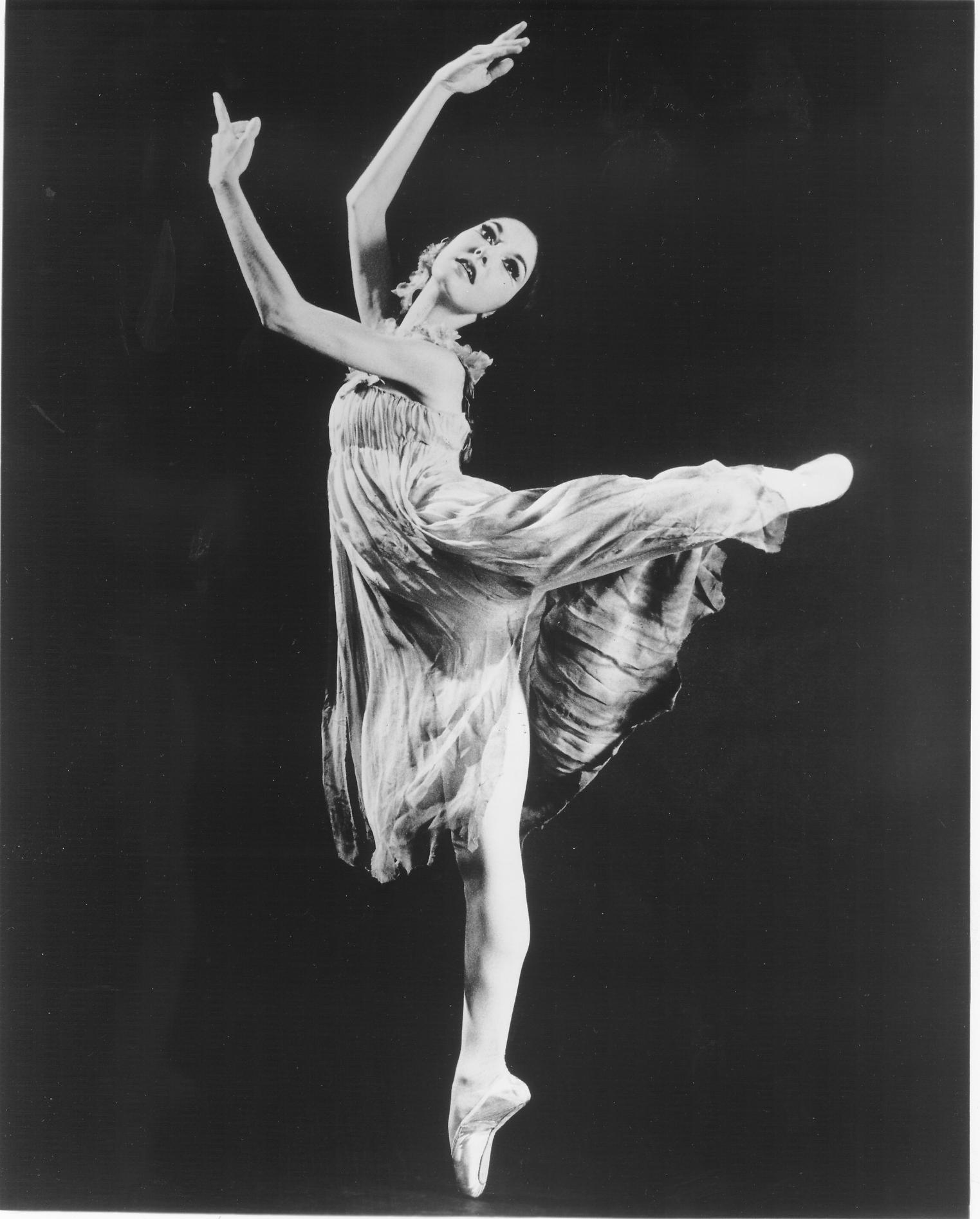 June 18 - June 24, 2018 Monday Through SaturdaySee back of flier for Schedule and pricing information.Andra CorvinoJuilliard School(1995-2014)Ernesta  CorvinoBallet Master for Jose Limon Dance Company and Pina Bausch Tanztheater Wuppertal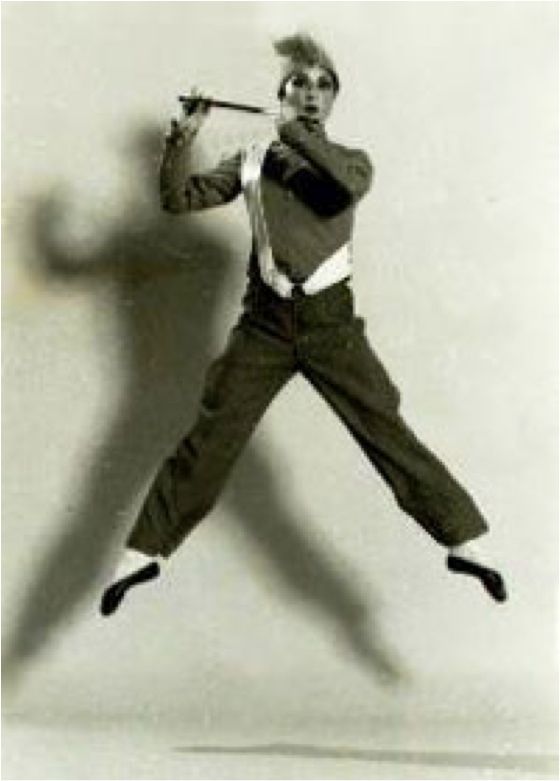 To RegisterEmail info@danspace.comCorvino Ballet Classes reflect the teachingmethod developed over the past 50 years,first by Maestro Alfredo Corvino then subsequently by his daughters Andra Corvino and Ernesta Corvino. It is a uniqueapproach to the understanding, practice and application of this class art form. Grounded in the organic principles of movement, it is anatomically sound, devoid of affectation, with great emphasis on musicality.Danspace was founded in 1976 offering classes for children, teens and adults. Information about its programs can be found at www.danspace.com. The school has been residing at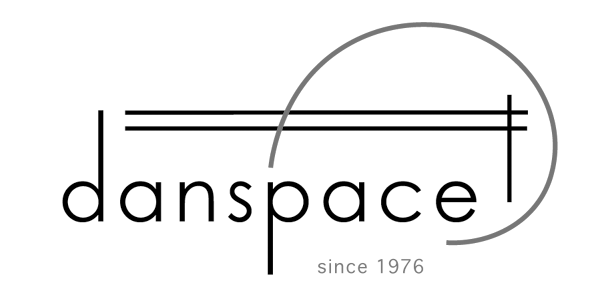 its location in the Rockridge neighborhood of Oakland, California since 1985. 473 Hudson St. Oakland, CA 94618 510.420.0920 www.danspace.com Class ScheduleTeen IntensiveJune 18 - June 22Monday-Friday10:30am-1:00Tuition: $150 (Ballet and Pointe) or $80 (Ballet only)Adult IntensiveJune 19 & 20Beginning/Intermediate Ballet 7:30-9:00pmJune 23 & 24Beginning/Intermediate Ballet, Pointe and Pedagogy10:30am-4:30pmTuition: $175Unless otherwise indicated, class level is Intermediate/Advanced. Email info@danspace.com with questions about specific classes.Adult Intensive Drop-in and Package PricingBallet Only (4 classes) =$60Single Ballet Class = $20_________________________Add Pointe to Ballet:2 Ballet classes  & 2 Pointe classes = $60Single Ballet and Pointe = $40 (Ballet must be taken before Pointe)_________________________Pedagogy (must attend both classes):Saturday, June 23 & Sunday, June 242:00-4:30pm$90